Fort Worth/Arlington/Tarrant County Continuum of Care TX-601FY22 CoC Program Local Competition and Supplemental NOFO to Address Unsheltered Homelessness RFP (Special NOFO)RFP ISSUE DATE:			August 3, 2022PROPOSAL DEADLINE:			5:00 pm, August 29, 2022New projects apply at BOTH: https://www.zoomgrants.com/zgf/FY22HUDCOC/SpecialNOFOCompetition 
AND https://www.hudexchange.info/programs/e-snaps/Renewal projects apply at: https://www.hudexchange.info/programs/e-snaps/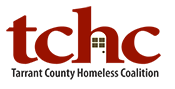 IntroductionThe Continuum of Care (CoC) Program (24 CFR part 578) is designed to promote a community-wide commitment to the goal of ending homelessness; to provide funding for efforts by nonprofit providers, states, Indian Tribes or tribally designated housing entities (as defined in section 4 of the Native American Housing Assistance and SelfDetermination Act of 1996 (25 U.S.C. 4103) (TDHEs)), and local governments to quickly rehouse homeless individuals, families, persons fleeing domestic violence, dating violence, sexual assault, and stalking, and youth while minimizing the trauma and dislocation caused by homelessness; to promote access to and effective utilization of mainstream programs by homeless individuals and families, and to optimize self-sufficiency among those experiencing homelessness.Every year, the U.S. Department of Housing and Urban Development (HUD) makes available federalresources for homeless programming to communities around the country through its Continuum of Care (CoC) Program and its annual CoC Competition.  Continuums access these funds by completingconsolidated applications on behalf of the federally funded homeless programs in their CoC.On June 22, 2022, HUD released a Special NOFO to Address Unsheltered and Rural Homelessness (Special NOFO) to target efforts to reduce unsheltered homelessness, particularly in communities with very high levels of unsheltered homelessness and homelessness in rural areas. Through this Special NOFO, HUD will award funding to communities to implement coordinated approaches -- grounded in Housing First and public health principles -- to reduce the prevalence of unsheltered homelessness, and improve services engagement, health outcomes, and housing stability among highly vulnerable unsheltered individuals and families. The CoC Program is authorized by subtitle C of title IV of the McKinney-Vento Homeless Assistance Act, (42 U.S.C. 11381–11389) (the Act), and the CoC Program rule found in 24 CFR part 578 (the Rule). The FY 2022 funds were authorized by the Consolidated Appropriations Act, 2022 (Public Law 117-103, approved March 15, 2022). The renewal and replacement of YHDP grants is authorized by the Consolidated Appropriations Act, 2022. The TX-601 Ft Worth/Arlington/Tarrant County CoC has chosen the Tarrant County Homeless Coalition (TCHC) to serve as its Collaborative Applicant for FY2022.Document OverviewThis document is intended to provide CoC members with basic information about the FY2022 CoC Competition and the Supplemental NOFO to Address Unsheltered and Rural Homelessness (Special NOFO) Competition. Before submission of renewal or new projects for either the FY2022 CoC Competition or the Special NOFO Competition, please read both NOFOs in their entirety. FY 2022 CoC NOFO: https://www.grants.gov/web/grants/view-opportunity.html?oppId=342855Special NOFO: https://www.grants.gov/web/grants/view-opportunity.html?oppId=341301The FY2022 CoC competition NOFO information is only applicable to HUD CoC-funded projects renewing their CoC project funding in 2022, or those organizations interested in applying for funding for a new CoC-funded project.The Special NOFO is applicable to organizations interested in applying for funding for a new CoC-funded project providing Permanent Supportive Housing to individuals and families currently experiencing unsheltered homelessness, as well as SSO-Coordinated Entry, HMIS, and Planning. This RFP is a combined RFP for both the FY2022 CoC competition and the Special NOFO to Address Unsheltered and Rural Homelessness (Special NOFO). Priorities and Objectives
FY2022 CoC NOFO Priorities1. Ending homelessness for all persons. To end homelessness, CoCs should identify, engage, and effectively serve all persons experiencing homelessness. CoCs should measure their performance based on local data that consider the challenges faced by all subpopulations experiencing homelessness in the geographic area (e.g., veterans, youth, families, those experiencing chronic homelessness, and people with disabilities, including those living with HIV/AIDS). CoCs should partner with housing, health care, and supportive services providers to expand housing options, such as permanent supportive housing, housing subsidies, and rapid rehousing. Additionally, CoCs should use local data to determine the characteristics of individuals and families with the highest needs and longest experiences of homelessness to develop housing and supportive services tailored to their needs. 2. Use a Housing First approach. Housing First prioritizes rapid placement and stabilization in permanent housing and does not have service participation requirements or preconditions. CoC Program funded projects should help individuals and families move quickly into permanent housing, and CoCs should measure and help projects reduce the length of time people experience homelessness. Additionally, CoCs should engage landlords and property owners to identify housing units available for rapid rehousing and permanent supportive housing participants, remove barriers to entry, and adopt client-centered service methods. HUD encourages CoCs to assess how well Housing First approaches are being implemented in their communities. 3. Reducing Unsheltered Homelessness. In recent years, the number of people experiencing unsheltered homelessness has risen significantly, including a rising number of encampments in many communities across the country. People living unsheltered have extremely high rates of physical and mental illness and substance use disorders. CoCs should explore all available resources, including CoC and ESG funded assistance, housing subsidies, and supportive services to provide permanent housing options for people who are unsheltered. 4. Improving System Performance. CoCs should be using system performance measures (e.g., average length of homeless episodes, rates of return to homelessness, rates of exit to permanent housing destinations) to determine how effectively they are serving people experiencing homelessness. Additionally, CoCs should use their Coordinated Entry process to promote participant choice, coordinate homeless assistance and mainstream housing, and services to ensure people experiencing homelessness receive assistance quickly, and make homelessness assistance open, inclusive, and transparent. CoCs should review all projects eligible for renewal in FY 2022 to determine their effectiveness in serving people experiencing homelessness, including cost-effectiveness. CoCs should also look for opportunities to implement continuous quality improvement and other process improvement strategies. HUD recognized the effects of COVID-19 on CoC performance and data quality and reduced the points available for rating factors related to system performance in the FY 2021 CoC NOFO. This FY 2022 CoC NOFO significantly increases the points available for system performance rating factors. 5. Partnering with Housing, Health, and Service Agencies. Using cost performance and outcome data, CoCs should improve how all available resources are utilized to end homelessness. This is especially important as the CARES Act and American Rescue Plan have provided significant new resources to help end homelessness. HUD encourages CoCs to maximize the use of mainstream and other community-based resources when serving persons experiencing homelessness and should: a. work closely with public and private healthcare organizations and assist program participants to receive primary care, receive housing-related services, and obtain medical insurance to address healthcare needs. This includes developing close partnerships with public health agencies to analyze data and design approaches that reduce homelessness, improve the health of people experiencing homelessness, and prevent and address disease outbreaks, including HIV/AIDS. b. partner closely with PHAs and state and local housing organizations to utilize coordinated entry, develop housing units, and provide housing subsidies to people experiencing homelessness. These partnerships can also help CoC Program participants exit permanent supportive housing through Housing Choice Vouchers and other available housing options. CoCs and PHAs should especially work together to implement targeted programs such as Emergency Housing Vouchers, HUD-VASH, Mainstream Vouchers, Family Unification Program (FUP) Vouchers, and other housing voucher programs targeted to people experiencing homelessness. CoCs should coordinate with their state and local housing agencies on the utilization of new HOME program resources provided through the Homelessness Assistance and Supportive Services Program that was created through the American Rescue Plan; c. partner with local workforce development centers to improve employment opportunities; and d. work with tribal organizations to ensure that tribal members can access CoC-funded assistance when a CoC's geographic area borders a tribal area. 6. Racial Equity. In nearly every community, Black, Indigenous, and other people of color are substantially overrepresented in the homeless population. HUD is emphasizing system and program changes to address racial equity within CoCs. Responses to preventing and ending homelessness should address racial inequities to ensure successful outcomes for all persons experiencing homelessness using proven approaches, such as: developing a coordinated community response created in partnership with a racially diverse set of stakeholders and people experiencing homelessness and partnering with organizations with experience serving underserved populations. CoCs should review local policies, procedures, and processes with attention to identifying barriers that result in racial disparities, and taking steps to eliminate barriers to improve racial equity and to address disparities. 7. Improving Assistance to LGBTQ+ Individuals. Discrimination on the basis of gender identity or sexual orientation manifests differently for different individuals and often overlaps with other forms of prohibited discrimination. CoCs should address the needs of LGBTQ+, transgender, gender non-conforming, and non-binary individuals and families in their planning processes. Additionally, when considering which projects to select in their local competition to be included in their application to HUD, CoCs should ensure privacy, respect, safety, and access regardless of gender identity or sexual orientation in projects. CoCs should also consider partnering with organizations with expertise in serving LGBTQ+ populations. 8. Persons with Lived Experience. HUD is encouraging CoCs to include in the local planning process people who are currently experiencing or have formerly experienced homelessness. People with lived experience should determine how local policies may need to be revised and updated to improve the effectiveness of homelessness assistance programs, including participating in planning and oversight activities and developing local competition processes. CoC leaders and stakeholders should also prioritize hiring people who have experienced homelessness in areas where their expertise is needed (e.g. peer outreach and support). 9. Increasing Affordable Housing Supply. The lack of affordable housing is the main driver of homelessness. CoCs play a critical role in educating local leaders and stakeholders about the importance of increasing the supply of affordable housing and the specific consequences of the continued lack of affordable housing. CoCs should be communicating with jurisdiction leaders, including for the development of Consolidated Plans, about the harmful effects of the lack of affordable housing, and they should engage local leaders about steps such as zoning and land use reform that would increase the supply of affordable housing. This FY2022 CoC NOFO awards points to CoCs that take steps to engage local leaders about increasing affordable housing supply.Special NOFO Priorities 
The following are the Special NOFO priorities (Special NOFO pages 6-7):Unsheltered Homelessness. Unsheltered homelessness is continuing to rise in many areas of the country and recent analysis of homelessness data shows that people experiencing unsheltered homelessness report significantly greater health challenges and experiences of trauma and violence than their sheltered peers. These challenges often begin before they lose their housing. This NOFO supports this highly vulnerable population by supporting CoCs in their efforts to identify people living in unsheltered situations, including encampments, and connects them with health and housing resources. It also supports CoCs in their efforts to enhance their Homeless Management Information System (HMIS) to collect more comprehensive data on people experiencing unsheltered homelessness in their geographic area.Unsheltered Homelessness and Individuals and Families Experiencing Homelessness with Severe Service Needs in Rural Areas. Rural areas often lack the resources and infrastructure for providing homeless services and permanent housing. Additionally, rural areas often require unique strategies to solve challenges specific to their geography. To support CoCs in their efforts to end unsheltered homelessness in their rural areas, this NOFO targets resources to rural areas and provides additional eligible activities to address some of the unique needs of rural areas (TX-601 does not qualify for funding associated with this priority). Providing Assistance on Tribal Lands. Indian Reservations and Trust Lands may be all or part of a CoCs’ geographic areas, and Indian Tribes and Tribally Designated Housing Entities are eligible recipients of CoC Program funds. This NOFO provides additional incentives for creating projects that serve individuals and families in geographic areas that have high levels of homelessness, housing distress, or poverty, and are located where CoC services have until now been entirely unavailable, such as, for example, Trust Lands and Reservations.Involving a Broad Array of Stakeholders in the CoC’s Efforts to Reduce Homelessness. Ending homelessness cannot be achieved by homeless service organizations alone. It requires coordination with a variety of other stakeholders, including affordable housing developers, mainstream service providers, the business community, victim service providers, political leaders, and healthcare providers. This NOFO supports and encourages CoCs to invite a variety of stakeholders to develop and implement a CoC Plan to Serve Individuals and Families Experiencing Homelessness with Severe Service Needs.Advancing Equity. In nearly every community, Black, Indigenous, and other people of color as well as individuals who identify as LGBTQ+ and individuals with disabilities are substantially overrepresented in the homeless population. HUD is emphasizing system and program changes to address equity within CoCs through identifying and addressing the needs of subpopulations who are disproportionally more likely to experience homelessness, such as the populations identified above, and other populations who are disproportionately more likely to experience homelessness. CoCs should be reviewing their strategies to support and serve underserved communities in their geographic area, identify barriers that led to any disparities in communities being served, and take steps to eliminate these barriers. This includes, in conjunction with people experiencing homelessness, reviewing local policies, procedures, and processes to determine where and how to address disparities affecting underserved communities experiencing homelessness.Use a Housing First approach. Housing First prioritizes rapid placement and stabilization in permanent housing and does not have service participation requirements or preconditions. Projects funded under this NOFO should help individuals and families move quickly into permanent housing, and the CoC should measure and help projects reduce the length of time people experience homelessness as well as ensure projects are correctly implementing a Housing First approach. Additionally, CoCs should engage landlords and property owners to identify an inventory of housing available for rapid rehousing and permanent supportive housing participants, remove barriers to entry, and adopt service delivery methods that respond to the preferences and needs of the individual or family presenting for assistance.FY22 TX-601 CoC PrioritiesTX-601 has set the following local priorities based on the needs and gaps in the current CoC system: Dedicated Permanent Supportive Housing that is sponsor-based or project-based. TX-601 faces a very tight rental market. Project and sponsor-based projects make it easier to quickly find units for people experiencing homelessness. Projects to serve people with mental illness or substance use who cannot safely live in a “normal” apartment (SRO PSH, RRH, or Joint TH-RRH). TX-601 has clients who cannot maintain safety in a unit with a full kitchen and who need additional support to promote their safety in the least restrictive environment. Rapid RehousingGeographic distribution of projects throughout the TX-601 area. Individuals experiencing unsheltered homelessness within the TX-601 area. Projects that serve people with criminal records, sex offenders, and behavioral health disorders. NOFA Highlights Please note that as of 8/2/2022, the CoC Estimated Annual Renewal Demand Report, which provides each CoC with the Preliminary Pro Rata Need (PPRN), Estimated ARD, Estimated ARD, CoC Bonus, DV Bonus, and CoC Planning, has not been released by HUD. Due to this delay in information, the numbers listed below regarding Tier 1 and Tier 2 available funding reflects estimates based on the FY2021 funding availability. When the Annual Renewal Demand Report is released by HUD, an addendum to this RFP will be released to reflect any necessary changes. HUD will continue the 2 Tier funding process as defined below. Projects in Tier 1 will be conditionally selected from the highest scoring CoC to the lowest scoring CoC (or until funding runs out), provided the projects pass both eligibility and threshold review Tier 2 Projects will be assessed for eligibility and threshold requirements and funding will be determined using a HUD formulated scoreTwo-tiered funding approach formula (numbers are estimates based on FY21 CoC NOFO):Tier 1 TX-601: $14,667,642Tier 1 = 95% of CoCs ARDTier 2 TX-601: Up to $1,900,605 Tier 2 = CoC Bonus (up to $771,981) + Domestic Violence Bonus (up to $1,128,624) For the Special NOFO, HUD will select CoCs for funding based on CoC score, meaning the highest scoring CoC will have its rated and ranked projects that pass thresholds as described in Section V.C.3 and VIII.A.1 of the Special NOFO conditionally selected for funding. HUD will select projects in this manner until no more funds are available.TX-601 is eligible to receive a maximum funding award of $13,204,789 over 3 years/$4,401,596 annually.The Collaborative Applicant (TCHC) has the responsibility to assure that all individual project applications and attachments are accurate and complete. Therefore, application completeness will be a scored item in the local competition.Threshold Requirements You are encouraged to review the Notice of Funding Opportunity (NOFO) for Fiscal Year (FY) 2022 Continuum of Care Competition in its entirety. Threshold requirements are discussed on page 47.Please review the separate Special NOFO threshold requirements, which can be found on page 24 of the Special NOFO. Domestic Violence (DV) Bonus Originally new in FY2018, CoCs will again have the opportunity to apply for a DV Bonus for PH-RRH projects, Joint TH/PH-RRH component projects, and Supportive Services Only (SSO) projects for coordinated entry (SSO-CE). Regardless of the type of project, the grant term must be 1-year. Minimum project application is $50,000. Only one SSO-CE project can be submitted per CoC; however, there is no limit on the number of PH-RRH and Joint TH and PH-RRH projects provided that each application is for at least $50,000.New DV Bonus project applications passing project eligibility and project quality threshold may be selected: a. with DV Bonus funds based on the CoC Application score, how the CoC collaborates with victim service providers, the need for the project, and how the provider will involve survivors with lived expertise in the policy and program development (Section II.B.11.e of this NOFO) which will remove the DV Bonus project application from the Tier 1 and Tier 2 ranking process; or b. without DV Bonus funds as a new project where the project application will retain its ranked position in Tier 1 or Tier 2 and may be selected as outlined in Sections II.B.11. a or b of this NOFO.HUD will conditionally select approximately $45,000,000 in new DV Bonus eligible projects. If HUD would conditionally select less than $52,000,000 for projects that applied for the DV Bonus either through the DV Bonus selection process or the HUD funding process described in II.B.11, then HUD will select additional projects through the DV Bonus selection process until the combined amount conditionally selected through the DV Bonus selection process and the HUD funding process is at least $52,000,000. To be eligible to receive a new DV Bonus project, a CoC must demonstrate it ranks projects based on how they improve system performance as outlined in Section VII.B.2.b of this NOFO. Additionally, to be eligible to receive a DV Bonus project for PH-RRH or Joint TH and PH-RRH component, all projects funded through the DV Bonus must adopt a housing first approach DV Bonus projects will be assigned up to 100 points (separate from Tier 2 scoring) to compete nationally for DV Bonus dollars. See the breakdown of the DV Bonus scoring on page 15 of the FY22 CoC NOFO. New Project Opportunities In the FY2022 CoC Program Competition, in addition to requests for renewal projects and CoC planning project requests, CoCs may submit requests for new projects funded through reallocation, bonus, or a combination of reallocation and bonus, and DV bonus. If you are applying for a new project under the CoC NOFO, we encourage you to read the entirety of the Notice of Funding Opportunity (NOFO) for Fiscal Year (FY) 2022 Continuum of Care Competition. New projects are subject to the rules and regulations included in the HUD NOFA and the CoC Policies and Procedures; therefore, applicants should review these documents with care before submitting a proposal.Special NOFO New Project Opportunities For the FY2022 Special NOFO competition, the CoC will accept applications for new projects providing Permanent Supportive Housing to individuals and families experiencing unsheltered homelessness, as well as applications for SSO-Coordinated Entry, HMIS, and Planning. New projects are subject to the rules and regulations included in the HUD Special NOFA and the CoC Policies and Procedures; therefore, applicants should review these documents with care before submitting a proposal.All Special NOFO projects must also align with the CoC Plan for Serving Unsheltered Individuals and Families Experiencing Unsheltered Homelessness with Severe Service Needs. A breakdown of this plan will be posted and available for review on TCHC’s website. CoC Plan for Serving Unsheltered Individuals and Families Experiencing Unsheltered Homelessness with Severe Needs Plan Priorities:Services focusing on currently unsheltered individuals and families within TX-601.Provide permanent housing with supportive services through Permanent Supportive Housing (PSH).Follow Housing First Principles to ensure services are low barrier. Projects for unsheltered individuals that implement practices to limit barriers, such as master-leasing, site-based housing, comprehensive supportive services. Reallocation or Bonus ProjectsThrough the reallocation process and Bonus funds, CoCs may create the following types of new projects: (a) PH-PSH projects. (b) PH-RRH projects. (c) Joint TH/PH-RRH component projects. (d) Dedicated HMIS project for the costs at 24 CFR 578.37(a)(4) that can only be carried out by the HMIS Lead, which is the recipient or subrecipient of an HMIS grant and is listed on the HMIS Lead form in the CoC Applicant Profile in e-snaps. Additionally, if the CoC has organizations within its geographic area that are victim service providers, the HMIS Lead, or subrecipient, may request HMIS funds for a comparable database. Victim service providers may also request HMIS funds in their project application budgets to enter data into a comparable database. (e) SSO-CE project to develop or operate a centralized or coordinated assessment system. Project applications for rental assistance cannot request more than 100 percent of the published FMR.  New project applications must adhere to 24 CFR 578.51(f) and must request the full FMR amount per unit.DV BonusThrough the DV Bonus, CoCs may create the following types of new projects:(a) PH-RRH projects dedicated to serving survivors of domestic violence, dating violence, sexual assault, or stalking that are defined as homeless (24 CFR 578.3); (b) Joint TH/PH-RRH component projects defined in Section III.B.2.r of this NOFO dedicated to serving survivors of domestic violence, dating violence, sexual assault, or stalking who are defined as homeless (24 CFR 578.3); or (c) SSO-CE project to implement policies, procedures, and practices that equip the CoC’s coordinated entry to better meet the needs of survivors of domestic violence, dating violence, sexual assault, or stalking.Eligible Project Applicants Eligible project applicants for the CoC Program and Special NOFO competition are, under 24 CFR 578.15, nonprofit organizations, States, local governments, and instrumentalities of State and local governments. Public housing agencies, as such term is defined in 24 CFR 5.100, are eligible without limitation or exclusion. For-profit entities are not eligible to apply for grants or to be subrecipients of grant funds. Renewal ProjectsAwards made under the CoC Program are eligible for renewal with FY 2022 funds if they are currently in operation and have an executed grant agreement that is dated no later than December 31, 2022, and expire in FY 2023 (the period from January 1, 2023 through December 31, 2023) and is listed in the Grant Inventory Worksheet. Renewal projects can request funding up to the amount listed in the Grant Inventory Worksheet. On August 3, 2022, TCHC was informed by HUD that the TX-601 Grant Inventory Worksheet would be revised. All impacted partner agencies will be informed of the revised content on August 3, 2022. Eligible renewal projects requesting rental assistance are permitted to request a per-unit amount less than the Fair Market Rent (FMR) if the actual rent per unit under lease is less than the FMR.  This will help reduce the number of projects receiving rental assistance that have large balances of unspent funds remaining at the end of the operating year.  Renewal project applicants must ensure that the amount requested will be sufficient to cover all eligible costs as HUD cannot provide funds beyond what is awarded through this competition.  Project applications for rental assistance cannot request more than 100 percent of the published FMR.  Expansion Project HUD will allow project applicants to apply for a new expansion project under the DV Bonus, reallocation, and bonus processes to expand existing projects that will increase the number of units, persons served, services provided to existing program participants, or to add additional activities to HMIS and SSO-Coordinated Entry projects. If the new expansion project will expand an existing eligible CoC Program renewal project HUD will not fund capital costs (i.e., new constructions, rehabilitation, or acquisition) and HUD will only allow a 1-year funding request.Expansion projects require a renewal application for the existing project AND a new application for the expansion information.Consolidated Project Applicants may use the consolidation process to combine two or more eligible renewal projects (e.g., permanent housing-permanent supportive housing projects) and may do so through the renewal project application. First Time ApplicantsTX-601 encourages eligible new applicants to apply for funding in the FY22 CoC Program and Special NOFO Competition.Before submission of new projects for either the FY2022 CoC Competition or the Special NOFO Competition, please read the NOFOs in their entirety. FY 2022 CoC NOFO: https://www.grants.gov/web/grants/view-opportunity.html?oppId=342855Special NOFO: https://www.grants.gov/web/grants/view-opportunity.html?oppId=341301If you do not have an eSNAPS account (The electronic grants management system managed by HUD’s Office of Special Needs Assistance Programs (SNAPS), create an account immediately. For further information, visit: e-snaps : CoC Program Applications and Grants Management System - HUD ExchangeNew applications are also processed through Zoom Grants at www.zoomgrants.com. The application in zoomgrants will be available on or before August 5, 2022. Financial Management RequirementsIt is important for applicants to review the financial management requirements that went into effect in December 2014 and will apply to the FY2022 CoC Program Grant; “Transition to 2 CFR Part 200, Uniform Administrative Requirements, Cost Principles, and Audit Requirements for Federal Awards, Final Guidance”, a.k.a “The Transition Notice.”  Applicants should have their financial managers review the notice at: https://portal.hud.gov/hudportal/documents/huddoc?id=15-01sdn.pdfManagers should also review the HUD CoC Virtual Binders with information on financial management, eligible costs, match, indirect costs and program requirements. Project BudgetsCoC and Special NOFO program eligible costs are detailed at 24 CFR 578.37 through 63. For the Special NOFO, 24 CFR 578.37 through 578.63 identify the eligible costs, except projects applying for funds under the Unsheltered Homelessness Set Aside may not request funds for acquisition (24 CFR 578.43), rehabilitation (24 CFR 578.45), or new construction (24 CFR 578.47). HUD will reject any requests for ineligible costs and HUD will reject any projects that request funds for acquisition, new construction, or rehabilitation.Match24 CFR 578.73 provides the information regarding match requirements.  As authorized by the FY 2019 HUD Appropriations Act, program income may now be used as a source of match and must be properly documented in the project application. A 25% match is required on all budget categories except leasing. Indirect Costs Normal indirect cost rules under 2 CFR part 200 apply. Project applicants that intend to charge indirect costs to the award must clearly state in the project application(s) the rate and distribution base the recipient intends to use, and if applicable, the rate and distribution base to be used by any sub-recipient(s). If the rate is a Federally negotiated indirect cost rate, the project application must include the corresponding negotiated indirect cost rate agreement signed by the cognizant agency.For each applicant or intended sub-recipient that meets the conditions for the de minimis rate under 2 CFR 200.414(f) and will use that rate to charge indirect costs, the project application must clearly state the intended use of the de minimis rate of 10 percent of Modified Total Direct Costs (MTDC). As described in 2 CFR 200.403, costs must be consistently charged as either indirect or direct costs but may not be double charged or inconsistently charged as both. Application ProcessAs the collaborative applicant, TCHC runs a local competition for HUD Continuum of Care funding and completes and submits the community’s application to HUD. The CoC application processes for renewal projects, first time renewal projects, and new projects outlined below. The Special NOFO competition will follow the same processes outlined below regarding new projects. All application components are due submitted in eSNAPS and/or Zoom Grants on August 29, 2022, at 5:00 PM. Upon completion of the local competition, TCHC will compile all selected projects into the federal consolidated applications for both competitions. TCHC is required by HUD to review all project applications in eSNAPS for accuracy and quality. TCHC may need further information or application changes from the applicant before the submission of the federal consolidated application on September 26, 2022. By applying for the local competition, applicants agree to respond to TCHC requests for information in a timely manner to complete the federal consolidated application. Renewal Projects 
Renewal projects application includes:Project Scorecard generated by TCHC (except projects that do not have one year of operational data)HUD CoC project application completed in eSNAPS www.esnaps.hud.gov HUD required documentation in eSNAPSRacial Equity/Equal access question answered through email to CoCPlanningDepartment@ahomewithhope.orgNew ProjectsNew projects application for CoC and Special NOFO includes:Local RFP Narrative Responses completed in Zoom Grants system (application questions attached) Use this link to complete an application in Zoom Grants: https://www.zoomgrants.com/zgf/FY22HUDCOC/SpecialNOFOCompetition HUD CoC project application completed in eSNAPS www.esnaps.hud.gov HUD required documentation in eSNAPSFor the FY 2022 Annual CoC NOFO, HUD revised its rating factors regarding CoC evaluation of racial disparities to place greater emphasis on racial equity and increased the number of points in this NOFO on whether CoCs and homeless providers have identified barriers that lead to racial disparities, have taken steps to eliminate barriers to improve racial equity, and have implemented measures to evaluate the efficacy of the steps taken. Additionally, points were added to this NOFO that will be awarded to CoCs that are promoting racial equity through the local CoC competition. These points will be awarded on the rating factors; review, selection, and ranking processes used; and if rating and ranking of projects is based on the degree to which projects have identified any barriers to participation (e.g., lack of outreach) faced by persons of different races and ethnicities, particularly those over-represented in the local homelessness population, and what steps are being taken or will be taken to eliminate the identified barriers Within the FY 2022 Annual CoC NOFO, HUD also revised the rating factors for addressing the needs of Lesbian, Gay, Bisexual, Transgender, and Queer (LGBTQ+) individuals to place greater emphasis on CoCs implementing and training their providers on the CoC-wide anti-discrimination policies that ensure LGBTQ+ individuals and families receive supportive services, shelter, and housing free from discrimination. Further, points were added to this NOFO that will be awarded to CoCs that are updating their CoC-wide anti-discrimination policies based on stakeholder feedback and assisting providers in developing their own agency anti-discrimination policies that are consistent with the CoC-wide anti-discrimination policies. HUD has advised that CoCs should consider ensuring privacy, respect, safety, and access regardless of gender identity or sexual orientation in projects selected in their local competition to be included in their application to HUD. To better align our CoCs priorities with HUD expectations during the ranking and review process, TCHC is asking all renewal and new projects applying for the FY22 Annual CoC Competition to answer the questions below. Please describe how your project has identified any barriers to participation faced by persons of different races and ethnicities, particularly those over-represented in the local homelessness population, and what steps are being taken or will be taken to eliminate the identified barriers.Please describe how your project will ensure privacy, respect, safety, and access to services regardless of gender identity or sexual orientation.New projects will answer these questions in zoomgrants under question 20. Please ensure you answer both questions. TCHC is asking that all renewal applicants answer the following questions and email their response to CoCPlanningDepartment@ahomewithhope.org by August 29th at 5pm. Responses to these questions will be reviewed and considered by the Allocations Committee during the ranking and review process.Local Scoring & RankingGoals & Priorities for the FY2022 CoC CompetitionThe CoC has identified the following funding priorities for the FY2022 CoC Competition:Submit a consolidated application that meets threshold and maximizes available fundingFund projects that meet community needs and improve system performanceFund projects that are cost effective and maximize program and mainstream resources, including leveraging healthcare, workforce, and public housing authority Fund projects that successfully end homelessnessPromote the use of best practices, including Housing FirstFund projects that reduce unsheltered homelessnessThe ranking of new and renewal project in the 2022 CoC Consolidated application are guided by the ranking goal: To prioritize activities that are most successful in ending homelessness and maximize funding available to end homelessness in the CoC, while also providing an incentive to all funded providers to monitor and improve their performance, including efficiency with funds and ensure continued funding with CoC resources.To that end, the following priorities, in no particular order, will help guide development of a final ranking approach:The CoC may seek to preserve low-ranking projects at risk of losing funding where those projects represent the only CoC Program funding in their communitiesThe CoC may seek to preserve low-ranking Permanent Housing (PH) projects at risk of losing funding where those projects represent the only CoC Program funded PH in their communities. The CoC may prioritize projects that have demonstrated the use of Housing First practicesThe CoC may consider reducing funding requests for the lowest ranked projects as a means to preserve funding for higher ranked projects, if needed, and keeping in line with other prioritiesThe CoC may consider ranking new projects higher than some renewal projects, where the CoC believes doing so will better help the CoC meet the ranking goal outlined above.Renewal CoC Projects are subject to performance review via the Renewal Project Scorecard which was adopted by the TX-601 Board of Directors. The scorecard reflects the HUD System Performance Measures, HUD Policy Priorities and local priorities and comprises 100% of the total renewal project score.  
New project scores for the CoC and Special NOFO will be entirely derived from the scored elements in the local RFP, which include HUD priorities and local priorities. The TX-601 Board of Directors adopted the FY2021 Ranking Policy (Appendix D) and the FY2019 Reallocation Policy (Appendix C), which provides guidance to the Allocation Committee when determining project rank order. HUD Ranking Requirements The CoC must assign a unique rank to each project that it intends to submit to HUD for FY2022 CoC competition funding except for the CoC planning grant. For the Special NOFO, all projects must be ranked, including the planning grant. Ranking of renewal projects must incorporate scoring on project performance, system performance and effectiveness. Each CoC must comprehensively review both new and renewal projects within its geographic area, using CoC-approved scoring criteria and selection priorities, to determine the extent to which each project is still necessary and addresses the listed policy priorities. Funds for projects that are determined to be underperforming, obsolete, or ineffective should be reallocated to new projects that are based on proven or promising models.Any new or renewal project may be placed in Tier 1. CoCs should carefully consider the priority and ranking for all projects in Tier 1 and Tier 2. Projects in Tier 1 will be conditionally selected if applications pass both HUD’s eligibility and threshold review. Projects in Tier 1 are selected from the highest scoring CoC to the lowest scoring CoC or until funds run out. Projects placed in Tier 2 will be assessed for eligibility threshold and threshold requirements and funding will be determined using the CoC Applications score as well as factors listed in the NOFA. For the Special NOFO, HUD will select CoCs for funding based on CoC score, meaning the highest scoring CoC will have its rated and ranked projects that pass thresholds as described in Section V.C.3 and VIII.A.1 of the Special NOFO conditionally selected for funding. HUD will select projects in this manner until no more funds are available.Policy Priorities CoCs should consider the policy priorities established in the NOFA in conjunction with local priorities to determine the ranking of new projects created through reallocation, CoC planning, and renewal project requests. Project Evaluation ProcessThe CoC Board of Directors reviews and approves the evaluation process and project ranking approach. The evaluation process and related project ranking helps TX-601 fully maximize CoC Program funds, make informed funding decisions, and continue to move the CoC toward our goal of ending homelessness. Scoring and ranking of proposals is conducted by the CoC Allocations Committee Ranking Workgroup. The CoC Competition has separate scoring for 1) Renewal Projects and 2) New Projects. Renewal projects are evaluated only on past performance as determined by a project performance score card. Per the CoC Ranking Policy, renewal projects with less than one year of operational data when scorecards are run are automatically ranked in Tier 1 according to how they address community needs. New projects for the CoC and Special NOFO will be evaluated only with narrative responses to this RFP. Request for Proposals and New ProjectsNew projects for the CoC and Special NOFO are required to submit a response to the Request for Proposal (RFP) to apply for the local CoC competition. Applicants must submit one application per project. The local RFP contains narrative questions that must be completed by all applicants. Narrative questions are derived from local priorities and HUD policies and priorities. Narrative questions vary by project type (i.e. PSH, RRH) and serve as an opportunity for applicants to provide more detail regarding their project. The Allocations Committee Ranking Workgroup is responsible for scoring this portion of the local competition. A scoring matrix is provided to this committee to assist with the scoring process. The FY2022 RFP questions can be found in Appendix E: FY2022 RFP Narrative Questions.New projects are also required to submit a full application in eSNAPS. Renewal Project ScorecardsRenewal projects are evaluated utilizing performance and financial data, data quality elements, grant management efforts and CoC participation. The evaluation is used to establish which programs have been most successful in achieving HUD and locally determined performance standards; and to identify how programs are contributing to the overall System Performance of the CoC.   Performance data is gathered for each program via a scorecard report in TCHC’s Greenriver data warehouse software for the date range of 4/1/2021-3/31/2022. The scorecard report uses Annual Performance Report (APR) and System Performance Measure (SPM) data for each program.To build the scorecard, the CoC pulled aggregate data to provide a CoC-wide average baseline performance for the related scorecard measures. After calculating average performance of each applicable measure, a +/-5% deviation is established for the scoring range. The range nearest the average percentage is eligible for 5 points; project percentages above the specified average will receive 10 points; and project percentages below the specified average range will receive 0 points. This method allows programs to be compared and scored specifically to other programs of the same project component type and identify which projects are most improving the CoC System Performance. Ranges not related to APR measures were obtained from information derived from other sources including but not limited to NAEH, HUD, and eSNAPS project applications.Before using project reports to establish scores, TCHC notifies renewing projects of the performance date range and deadlines to complete all data corrections.  In FY2022, projects were notified on June 1, 2022 of the data parameters and expectations and were given a deadline of June 14, 2022 to have all data corrections complete.  TCHC provided technical assistance via email and using online video tutorials. TCHC planning staff generated the official CoC scorecards in TCHC’s Greenriver data warehouse during the week of June 20 – June 24, 2022. Final scorecards for the FY2022 CoC Competition were sent on June 27, 2022. Non-HMIS users submit data from a comparable database with the same deadline of June 14, 2022.A complete list of projects eligible for renewal in the FY2022 CoC Competition can be found in Appendix A: 2022 Renewal CoC Projects. The 2022 Renewal Project Scorecard can be found in Appendix B: 2022 Renewal Project Scorecard. The following areas are evaluated as part of the renewal project evaluation process.Project Performance:Quarterly Occupancy Utilization RatePurpose: Indicates efficient use of community resources.  High occupancy indicates system efficiency and community demand for services.  Project occupancy data is reported to HUD three times a year via the Housing Inventory Chart (HIC), the Longitudinal Systems Analysis (LSA), and the Annual Performance Report (APR). Percentage of chronically homeless households served (PSH projects only)Purpose: Indicates project success in ending chronic homelessness by measuring the number of chronically homeless participants served in the project during the measured year.Percentage of participants who remained in PSH or exited to permanent housingPurpose: Indicates project success in ending homelessness by measuring the number of participants with a permanent destination at project exit and those who remained in a permanent supportive housing project compared to the total number of participants active in the project during the measured year.Average length of stay of participants (RRH projects only)Purpose: Indicates the efficiency of the program and self-sufficiency of participants. Percentage of adults at exit or annual assessment who gained or increased employment incomePurpose: Indicates that the project is assisting households to increase self-sufficiency and stabilize housing by retaining or gaining employment income.  Percentage of adults at exit or annual assessment who gained or increased non-employment cash incomePurpose: Indicates that the project is assisting participants toward self-sufficiency through retaining or increasing income by utilizing all possible resources available to participants. Returns to HomelessnessPurpose: Indicates the project’s long-term success of participants who successfully exited two years ago.HMIS Data Quality:Personal Identifying Information Error RatePurpose:  To achieve accurate data collection and to satisfy HUD HMIS data requirements, projects must ensure that data entered into the local HMIS system is complete. Universal Data Elements Error RatePurpose: To achieve accurate data collection and to satisfy HUD HMIS data requirements, projects must ensure that data entered into the local HMIS system is complete.Income and Housing Data QualityPurpose: To achieve accurate data collection and to satisfy HUD HMIS data requirements, projects must ensure that data entered in the local HMIS system is complete.Data provided from non-HMIS participating agencies is unable to be processed through the electronic database utilized by HMIS participating agencies. The data is sent in a CSV format and will be reviewed outside of the system for data quality and completeness. Coordinated Entry System Participation:Time to Lease UpPurpose: TX-601 set a community-wide goal to house clients within 30 days of project enrollment. This metric will allow TX-601 to measure progress towards reaching this goal.Accepted ReferralsPurpose: TX-601 set a community-wide goal of accepting at least 90% of clients referred from Coordinated Entry (no more than 10% denial rate). This metric will allow TX-601 to measure progress towards reaching this goal. Based on software capacity at the time scorecards were pulled, this item did not contribute to the scorecard score. Grant Management & Financials:Projected Project Spend DownPurpose: Ensure the program is on track to spend down all project funds by the end of its current grant term.Cost EfficiencyPurpose: It is important to HUD that programs demonstrate cost efficiency – the annual cost to retain or move someone into permanent housing.Percentage of total grant funds recaptured in the most recent grant closeoutPurpose: It is important to HUD that programs show agency capacity to spend funds allocated in a timely manner and in full and allows for potential fund reallocation of unspent funds during the HUD CoC Competition.2021 PIT Count ParticipationPurpose: Indicates if agency is participating in CoC-related activities. Due to COVID-19, TX-601 only utilized street outreach teams to conduct the 2022 unsheltered PIT count. All renewal projects were given 10 points for this metric on FY2022 CoC scorecards.CoC General Meeting AttendancePurpose: Indicates if agency is participating in CoC-related activities.Review Only: This section is not part of the FY2022 total project score. These are test questions to begin evaluating performance in the specified areas. These questions may be scored during future competitions.Site MonitoringPurpose: HUD requires that project meet threshold requirements throughout the life cycle of the project.CES Rejected ReferralsPurpose: Ensure all programs are prioritizing services to those that need it most and abiding to fair-housing and anti-discrimination laws. PSH Move OnPurpose: Ensure PSH projects are assisting clients to independent living and effectively utilizing project beds.First Year RenewalsFirst year renewals will not receive a score card because the project has not had the opportunity to complete a full year at the time score cards are run. First year renewals will automatically be renewed pending the submission of requested narrative responses. In FY22, projects that did not have one year of operational data at the time that scorecards were completed are considered “first year renewals” and will be automatically renewed pending the submission of requested narrative responses in eSNAPS. Victim Service Provider Projects Domestic Violence project applications are reviewed, scored and ranked in the manner described in previous sections.  All performance related data is provided by the Victim Service provider as generated from the non-HMIS Comparable Database.All Domestic Violence applicants, whether new or renewing, will be required to describe methods and tools used to ensure and increase client safety while enrolled in the program through the local RFP.For new projects seeking DV Bonus funding, additional questions will be required on the local RFP to demonstrate unmet community need and a proposed plan to address the unmet need, along with data sources and calculations used to establish the unmet need.Total Project ScoreThe total project score for Renewal Projects with at least one full year of operation is comprised 100% from the project scorecard. TX-601 places an emphasis on project performance to align with HUD priorities. First year renewals or projects with less than one year of data when the scorecards were run will automatically be renewed pending the submission of requested narrative responses.The total project score for New Projects for the CoC and Special NOFO are 100% derived from the local RFP (narrative responses). Score cards are not applicable for these projects.  Fund Allocations ProcessThe Allocations Committee Ranking Workgroup, a committee of the TX-601 CoC Board, is comprised of objective community members who score project applications, rank projects as required, and make funding recommendations.  The committee members are not affiliated with applicant agencies.  Committee members are provided with multiple training opportunities regarding the CoC NOFA, the scoring process, and the ranking policy. Members are given materials a minimum of 1 week prior to the deliberations meeting to review, score, accept/reject and rank project applications. The following project application materials are provided to each committee member:Renewal Project Score CardLocal RFP responses for new projectsRelevant eSNAPS dataRelevant Project Financial DataLocal Monitoring MaterialsThe scores from each member are returned to TCHC for initial project ranking per the CoC policy. Committee members deliberate in a closed meeting to make ranking, funding and reallocation decisions as guided by CoC policy.  Additionally, the committee will make decisions related to which projects to accept and/or reject in the local competition. Once a consensus has been met, the committee will provide final ranking recommendations to the CoC Board of Directors for review and instruct the Collaborative Applicant to submit the project ranking within the HUD-required timeframe. The CoC will notify any projects that are rejected or reallocated within the HUD-required timeframe.Appendix A: 2022 Renewal CoC ProjectsAppendix B: 2022 Renewal CoC Projects Score CardAppendix C: TX-601 Reallocation PolicyTX-601 Grant Reallocation PolicyFor FY2022 CoC Program funding, HUD will prioritize those CoCs that demonstrate a capacity to reallocate funding in the FY2021 CoC Program Competition or have reallocated a total of at least 20 percent of the CoC’s total ARD between FY 2015 and FY 2021 from lower performing projects to higher performing projects as demonstrated through the CoC’s local selection process. TX-601 uses local data to determine the characteristics of individuals and families with the highest needs and longest experiences of homelessness in order to develop housing and supportive services tailored to their needs through the CoC competition. TX-601 uses the reallocation process to create new projects that improve the overall system performance and better respond to the community need. The policy below is in response to HUD’s recommendation to reallocate low performing and underspent projects. Voluntary Reallocation PolicyTo meet HUD and community priorities, CoC programs that are not housing first, demonstrate low performance, or have a high recapture rate may voluntarily reallocate a portion of their grant. Funds from projects that are voluntarily reallocated will be used to fund higher performing or new projects. TCHC will offer technical support and acknowledgement letters for agencies who voluntarily reallocate their grant awards.Involuntary Reallocation Policy Performance Renewal projects will be assessed on their project quality and ability to meet performance outcomes such as occupancy rates, participant income growth, successful exits, and cost efficiency. Projects with the lowest performance rates may be reallocated to higher performing projects or new projects.Spending HistoryHUD assumes that projects will spend 100% of the funds allocated to them. Projects that fail to spend the total grant award may see a decrease in funding as those funds are added to the pool of funds available for reallocation to other projects. Projects that have a high recapture rate for two consecutive program years, may be reduced to the amount disbursed at the end of the 12-month review. An exception to this policy may be made for new projects that could not expend funds due to implementation barriers.HMIS Participation HMIS participation is required to meet HUD renewal project threshold requirements. Non-HMIS providers must use a comparable database that meets the needs of the local HMIS to meet this threshold. The midterm performance review along with data quality reports will be examined to determine if agency participation in HMIS is adequate. Projects with a data error rate of 10% or more will be placed on a data error plan to correct existing errors and prevent future occurrences. The data error plan will consist of a series of required data quality workshops for users within the project. Projects that do not meet threshold requirements or have the highest rates of data errors may be reallocated to higher performing projects or new projects. Note: This policy was approved in 2019. The CoC Board has not modified this policy since then, and it remains the current policy of the TX-601 CoC. Appendix D: TX-601 Ranking PolicyTX-601 Project Ranking Policy CoC TX-601 will use the following process to rank all project applications in the 2022 Continuum of Care Program Competition to accomplish the following objectives: To prioritize those activities that are most successful in ending homelessness To maximize funding available to end homelessness in the CoC To provide an incentive to all funded providers to monitor and improve their performance, including efficiency with funds, to ensure continued funding with CoC resources Projects are scored utilizing objective criteria including: project quality, past performance, cost effectiveness and contributions made to improve overall system performance.  Domestic Violence providers will be evaluated utilizing data generated from a comparable database and are held to the same performance standards as non-domestic violence focused projects.  TX-601 monitors HUD required and local performance and compliance standards throughout the year and findings are incorporated into the scoring process.    TX-601 uses a project renewal scorecard to evaluate all projects. This scorecard is generated through our data warehouse, Green River. The scorecard is based on APR data pulled through the Green River system and may have minimal variances from the APR data generated in the ETO system. TX-601 will use the scorecards with the Green River data and not the ETO data. During the scorecard process, agencies will have an opportunity to make data corrections to ensure an accurate scorecard. TX-601 will provide periodic scorecards to programs throughout the year so that they have ample time to make any corrections throughout the year. After completing all renewal project scorecards, the Allocations Ranking Workgroup will preliminarily rank all renewal projects according to their scorecard score – e.g., projects with higher scores will be ranked higher in the project listing, regardless of project component type. However, the Allocations Ranking Workgroup and CoC Board will not make final ranking or funding recommendations until HUD releases the FY2021 CoC Competition Notice of Funding Availability (NOFA). Any unforeseen requirements stated in the FY2021 CoC Competition NOFA may impact ranking priority order, any necessary changes will be finalized and approved by the Allocations Performance Workgroup Committee.Projects that are renewing for the first time, and subsequently have not completed a full project year and have not submitted an APR to HUD will not have a Project Renewal Score Card. These projects will be automatically renewed and will be given ranking priority over new project applications. Further, any project that has been under contract for 24 months or less will be automatically renewed and given ranking priority over new project applications. New projects are not subject to a renewal project scorecard and will be required to complete a narrative response that will be scored by the Allocations Ranking Workgroup. New projects will be ranked in score order below renewing projects.As HMIS and Coordinated Entry are HUD mandated activities, these projects will be placed in Tier 1 to secure the funding needed for these activities. The CoC Planning Grant is non-competitive and is not a ranked project in this competition. The CoC Board approves all funding recommendations. Renewal Project Score Threshold All scored renewing projects are subject to an eligibility threshold. Projects that score in the lowest 30% of all Renewal Projects may be moved to a lower ranking status and may be subject to reallocation. For example, the Allocations Ranking Workgroup may choose to rank a new project above a renewing project that scores in the bottom 30%. GeographyHUD has determined that geographic diversity is an appropriate consideration in selecting homeless assistance projects in the CoC competition. Likewise, TX-601 recognizes that geography is an appropriate consideration for the local competition. Projects may be ranked higher to ensure CoC funded programs are accessible to people experiencing homelessness throughout the entire TX-601 geography. Vulnerable/High-Needs Populations TX-601 recognizes that high quality projects that serve vulnerable and high-needs populations-- such as youth, chronic homelessness, domestic violence, severe mental illness, criminal history, and substance abuse--are a critical component to ending homelessness. To address these needs and vulnerabilities of program participants during the ranking and selection process, the Allocations Ranking Workgroup of the CoC may rank the projects higher to ensure that needs of these populations are being served through CoC funded programs. These programs must meet a need in the community, show positive housing related outcomes, and provide choice to participants seeking the services offered. New projects applying for the Domestic Violence Bonus funds will be ranked in Tier 2 to ensure that existing high performing renewal projects that serve high-needs populations will remain prioritized in the competition.  If there are no other Domestic Violence renewal projects in Tier 1, Domestic Violence Bonus projects will be considered for Tier 1.Voluntary ReallocationProjects that choose to voluntarily reallocate at least 55% of their current grant amount in order to apply for a new reallocation-based project may be granted additional consideration in the ranking order.Appendix E: FY2022 RFP Narrative Questions for New Projects for CoC and Special NOFO Please note that there will be additional questions within e-snaps that are not included in this RFP. It is highly recommended to access e-snaps as quickly as possible to ensure agencies are prepared to answer all questions. Agency specific information is questions 1 through 4.GENERAL DESCRIPTION: Provide a description that addresses the entire scope of the proposed project. The project description should be complete and concise. Please also describe your organization's capacity to implement the project. Please address: target population, expansion or new project, type & number of units, if participants be housed in or have the option of project-based, tenant-based, or sponsor-based housing, specific services to be provided, projected outcomes, coordination with partners, how project meets community needs in its service area, and organization capacity.Note: HUD recommends using more general data (e.g., this project will serve 10 persons over the term of the grant) rather than using specific dates (e.g., in CY 2023 this project will serve 10 persons) to reduce the need to change project descriptions for annual renewals.(Special NOFO only) Describe how the proposed Permanent Supportive Housing project is consistent with the CoC’s Plan to Serve Individuals and Families Experiencing Unsheltered Homelessness with Severe Service Need. Provide a detailed description of how the project helps the CoC implement the plan. Will the project target any of the following populations?People currently experiencing unsheltered homelessness (Special NOFO)People with physical disabilitiesPeople who were previously unshelteredPeople with mental illnessPeople with substance abuse disordersPeople with criminal historiesPeople charged with a sexual offence (Registered Sex Offender)Will the project follow a "Housing First" approach, as well as participate in Coordinated Entry process? Housing First includes no barriers to entry (e.g., sobriety, treatment, or service participation requirements), no preconditions (e.g., sobriety, income) and does not terminate program participants from the project for lack of participation. Yes NoDoes the proposed project leverage funding for housing or rent outside of the CoC or ESG programs to provide housing for the proposed project? If so, please state the percent of units in this application that will leverage housing funding outside of CoC or ESG. Examples include private funding for participants’ rent, Public Housing Agency project-based vouchers, state or local government funding, HOME funding, or other federal programs outside of ESG or CoC. (This is a HUD priority for FY21).Does the proposed project use healthcare resources to help program participants? Examples include direct contributions from a public or private health insurance provider for the project or the provision of health care services by a private or public organization (including substance abuse services for all program participants that want to participate). If so, please provide the dollar value of the leveraged healthcare resources. (This is a HUD priority for FY21).Do you commit to: using HMIS or a comparable database (for DV projects) for this project; requiring staff to attend HMIS training annually; require staff to maintain timely data entry and excellent data quality? Check all that apply.YesNoHow will you help participants: 1) obtain permanent housing, 2) remain in permanent housing or exit to a stable permanent situation, and 3) access mainstream health, social, and employment resources according to their individual needs? Examples include transportation, case management, safety plans, etc. 
Note: This question may be broken into multiple questions within e-snaps. Please ensure each question is adequately answered within zoomgrants and e-snaps. HUD increasingly relies on data-driven performance to evaluate success. CoC’s submit system performance measures each year to demonstrate community-wide performance. Describe project strategies to contribute to the CoC’s success.Describe your estimated project implementation timeline; including the schedule for proposed activities, management plan and method for ensuring effective and timely completion of all work.In July 2017, the Continuum of Care Board of Directors adopted a policy which requires all CoC-funded projects to adopt an Emergency Transfer Plan. If you do not currently have a plan, please describe how you will develop & implement a plan. Attachment (if applicable): Emergency Transfer PlanIn September 2017, the CoC Board of Directors approved Non-Discrimination & Fair Housing Policy which requires all programs to adopt an anti-discrimination policy. Describe how the policy is being implemented or will be developed in your agency. Attachment (if applicable): Anti-Discrimination Policy
How does your agency systematically provide information to staff about mainstream benefits, including up-to-date resources on eligibility and program changes that can affect homeless clients?How will your program work with mainstream employment organizations to help individuals and families increase their cash income?Indicate how the project will inform individuals & families who become homeless of their eligibility for educational services; or explain how you plan to develop & implement such a policyDescribe how this project will identify any barriers to participation faced by persons of different races and ethnicities, particularly those over-represented in the local homelessness population, and what steps will be taken to eliminate the identified barriers.
Please describe how your project will ensure privacy, respect, safety, and access to services regardless of gender identity or sexual orientation.Will the project screen out participants based on the following items? Select all that apply.
Having too little income
Active or history of substance use
Having a criminal record
History of victimization (e.g. DV, sexual assault, child abuse)
None of the aboveDoes the project ensure that participants are not terminated from the program for the following reasons? Select all that apply.Failure to participate in supportive services
Failure to make progress on a service plan
Loss of income or failure to improve income
Any other activity not covered in a lease agreement typically found for unassisted persons in the project's geographic area
None of the aboveCoC NEW RRH & JOINT TH-RRH PROJECTS ONLY: Please refer to the Competition Resources Section of the application and review the Rapid Rehousing Rental Assistance Subsidy Model document to determine the appropriate model for the project and indicate below.CoC JOINT TH-RRH ONLY: Please define the specific subpopulation this project is proposing to serve and provide justification that this type of project is necessary for the CoC. Please also indicate how you will ensure enough RRH is available for participants who want to move from TH to RRH when they are ready and without delay (examples include more RRH than TH units).DV Bonus Only: Please report the number of DV survivors in the CoC that have a need for housing or services.DV Bonus Only: Please report the number of DV survivors that the CoC is currently serving.DV Bonus Only: Describe how the number of DV survivors needing housing or services was calculated and identify the data source used.DV Bonus Only: Provide the project proposed Rate of Housing Placement and Rate of Housing Retention of DV Survivors by Percentage.DV Bonus Only: Describe how the rate of housing placement and retention was determined and the data source used.DV Bonus Only: Describe how the project will ensure the safety of DV survivors experiencing homelessness and how it will measure the ability to ensure safety.DV Bonus Only:  Describe the applicant experience with trauma-informed, victim-centered approaches and how the project will utilize the approaches to meet needs of participants.DV Bonus Only:  Describe how the project will meet service needs and ensure participants quickly move into permanent housing while addressing safety needs.DV Bonus Only: Provide justification for why a DV Bonus project is necessary for the CoC.Appendix F: New Projects RFP Scoring CriteriaAppendix G: BudgetWhen completing the budget of this RFP, please input the ANNUAL amount requested. HMIS fees average $2,500 annually. Applicants are encouraged to include those costs in the budget below. Appendix H: Resources
FY 2022 CoC NOFO: https://www.grants.gov/web/grants/view-opportunity.html?oppId=342855Special NOFO: https://www.grants.gov/web/grants/view-opportunity.html?oppId=341301
Special NOFO Application Detailed Instructions: https://www.hud.gov/sites/dfiles/CPD/documents/CoC/NEW-Unsheltered-DI-FINAL-7-14-22.pdfZoomGrants Portal 2021 NOFA Application: https://www.zoomgrants.com/zgf/FY22HUDCOC/SpecialNOFOCompetition eSNAPS Log In: e-snaps : CoC Program Applications and Grants Management System - HUD ExchangeGrant Inventory Worksheet (GIW): https://www.hud.gov/program_offices/comm_planning/coc/competition/giwsHEARTH Act: https://www.hudexchange.info/homelessness-assistance/hearth-act/CoC Program Interim Rule: https://www.hudexchange.info/resources/documents/CoCProgramInterimRule.pdfeSNAPS Resources: https://www.hudexchange.info/programs/e-snaps/TCHC Funding Opportunities Webpage: http://ahomewithhope.org/coc/funding-opportunities/Scorecard Category WeightScorecard Category WeightProject Performance50%HMIS Data Quality20%Coordinated Entry Participation20%Grant Management & Financials10%Total Score100%Grantee NameProject NameProject TypeHousing Authority of the City of ArlingtonAHA SPC FY2021PHTarrant CountyCTL 3CPPHPresbyterian Night ShelterFY 2021 Housing Solutions CombinedPHFort Worth Housing SolutionsSPC 1  2020-2021PHFort Worth Housing SolutionsSPC 2  2020-2021PHTarrant CountyTBLA 114 Tarrant CountyPHTarrant CountyTBLA 13 MHMRPHTarrant CountyTBLA 15 Samaritan HousePHTarrant CountyTBLA 17 MHMRPHPresbyterian Night ShelterFY2021 Mimi Hunter Fitzgerald Safe HavenSHRecovery Resource CouncilProject New StartPHTarrant CountySamaritan House Grace VillagePHTarrant CountySalvation Army Veterans PSH ProgramPHTarrant County Homeless CoalitionCoC HMIS FY21HMISTarrant CountyHousing SPCPHTarrant CountySafeTomorrowsPHFort Worth Housing SolutionsSPC 6 2020-2021PHTarrant County Homeless CoalitionCoC Coordinated Entry System FY21SSOFort Worth Housing SolutionsChange 2020-2021PHSafeHaven of Tarrant CountySafeSolutions for Rapid Rehousing FY 2021PHCenter for Transforming LivesCTL Rapid Rehousing Renewal of 2007PHTarrant CountyTSA Housing First PSH CombinedPHHousing Authority of the City of ArlingtonAHA ANFP FY21PHTarrant CountyTSA SIMON PSHPHHousing Authority of the City of ArlingtonAHA RRH FY21PHSafeHaven of Tarrant CountySafeFoundations for RapidRehousing FY2021PHCitySquare OnTRAC Tarrant TH/RRHJoint TH & PH-RRHSafeHaven of Tarrant CountySupporting SafeSolutions for Rapid Rehousing FY 2021PHHearts Full of LoveHFOL RRH 2021PHDay Resource Center for the HomelessQuail TrailPHTarrant County Homeless CoalitionOptimizing Coordinated Entry for Domestic Violence ClientsSSOMHMR of Tarrant CountyMHMR Gateway to HousingPHTotal Project ScoreTotal Project ScoreTotal Project ScoreTotal Project ScoreTotal Project ScoreTotal Project ScoreTotal Project Score = 
Project Performance Percentage Achieved 
+ HMIS Data Quality Percentage Achieved 
+ Coordinated Entry Participation Percentage Achieved 
+ Grant Management & Financials Percentage Achieved Scoring CategoryTotal Points AchievedTotal Points AvailableCategory WeightPercentage AchievedTotal Project Score = 
Project Performance Percentage Achieved 
+ HMIS Data Quality Percentage Achieved 
+ Coordinated Entry Participation Percentage Achieved 
+ Grant Management & Financials Percentage Achieved Project Performance050 or 6050%0%Total Project Score = 
Project Performance Percentage Achieved 
+ HMIS Data Quality Percentage Achieved 
+ Coordinated Entry Participation Percentage Achieved 
+ Grant Management & Financials Percentage Achieved HMIS Data Quality03020%0%Total Project Score = 
Project Performance Percentage Achieved 
+ HMIS Data Quality Percentage Achieved 
+ Coordinated Entry Participation Percentage Achieved 
+ Grant Management & Financials Percentage Achieved Coordinated Entry Participation01020%0%Total Project Score = 
Project Performance Percentage Achieved 
+ HMIS Data Quality Percentage Achieved 
+ Coordinated Entry Participation Percentage Achieved 
+ Grant Management & Financials Percentage Achieved Grant Management & Financials05010%0%Total Project Score = 
Project Performance Percentage Achieved 
+ HMIS Data Quality Percentage Achieved 
+ Coordinated Entry Participation Percentage Achieved 
+ Grant Management & Financials Percentage Achieved Total Score0%0%0%0%Total Project Score = 
Project Performance Percentage Achieved 
+ HMIS Data Quality Percentage Achieved 
+ Coordinated Entry Participation Percentage Achieved 
+ Grant Management & Financials Percentage Achieved Total Score0%0%0%0%Performance CriteriaPurpose & Source of MeasurementFormula InformationFormula InformationPerformance CalculationPoints: 10Points: 5Points: 0TotalProject Performance 50%
Achieving project outcomes provides a benchmark for how well projects help to end homelessness.  Assessing & monitoring project outcomes is necessary to understand a project's rate of success and contribution to CoC-wide performance goals.Project Performance 50%
Achieving project outcomes provides a benchmark for how well projects help to end homelessness.  Assessing & monitoring project outcomes is necessary to understand a project's rate of success and contribution to CoC-wide performance goals.Project Performance 50%
Achieving project outcomes provides a benchmark for how well projects help to end homelessness.  Assessing & monitoring project outcomes is necessary to understand a project's rate of success and contribution to CoC-wide performance goals.Project Performance 50%
Achieving project outcomes provides a benchmark for how well projects help to end homelessness.  Assessing & monitoring project outcomes is necessary to understand a project's rate of success and contribution to CoC-wide performance goals.Project Performance 50%
Achieving project outcomes provides a benchmark for how well projects help to end homelessness.  Assessing & monitoring project outcomes is necessary to understand a project's rate of success and contribution to CoC-wide performance goals.Project Performance 50%
Achieving project outcomes provides a benchmark for how well projects help to end homelessness.  Assessing & monitoring project outcomes is necessary to understand a project's rate of success and contribution to CoC-wide performance goals.Project Performance 50%
Achieving project outcomes provides a benchmark for how well projects help to end homelessness.  Assessing & monitoring project outcomes is necessary to understand a project's rate of success and contribution to CoC-wide performance goals.Project Performance 50%
Achieving project outcomes provides a benchmark for how well projects help to end homelessness.  Assessing & monitoring project outcomes is necessary to understand a project's rate of success and contribution to CoC-wide performance goals.Project Performance 50%
Achieving project outcomes provides a benchmark for how well projects help to end homelessness.  Assessing & monitoring project outcomes is necessary to understand a project's rate of success and contribution to CoC-wide performance goals.Quarterly Occupancy Utilization RateHousehold utilization rates demonstrate that the CoC is fully utilizing its inventory. Sage APR Q8b & ApplicationJanuary Total (Q8b, Row 1, Column 1)#DIV/0!90%+80%-89%<=79%Quarterly Occupancy Utilization RateHousehold utilization rates demonstrate that the CoC is fully utilizing its inventory. Sage APR Q8b & ApplicationApril Total (Q8b, Row 2, Column, Column 1)#DIV/0!90%+80%-89%<=79%Quarterly Occupancy Utilization RateHousehold utilization rates demonstrate that the CoC is fully utilizing its inventory. Sage APR Q8b & ApplicationJuly Total (Q8b, Row 3, Column 1)#DIV/0!90%+80%-89%<=79%Quarterly Occupancy Utilization RateHousehold utilization rates demonstrate that the CoC is fully utilizing its inventory. Sage APR Q8b & ApplicationOctober Total (Q8b, Row 4, Column 1)#DIV/0!90%+80%-89%<=79%Quarterly Occupancy Utilization RateHousehold utilization rates demonstrate that the CoC is fully utilizing its inventory. Sage APR Q8b & ApplicationAdjusted Total from Project Application (Auto Calculates)#DIV/0!90%+80%-89%<=79%Quarterly Occupancy Utilization RateHousehold utilization rates demonstrate that the CoC is fully utilizing its inventory. Sage APR Q8b & ApplicationProposed number of households served#DIV/0!90%+80%-89%<=79%Percentage of chronically homeless households served Indicates community success in ending chronic homelessness by measuring the number of chronically homeless participants served in the project during the measured year.
Sage APR Q26aTotal Chronically Homeless Households served#DIV/0!PSH: >=75%PSH: 65% - 74%PSH: <= 64%Percentage of chronically homeless households served Indicates community success in ending chronic homelessness by measuring the number of chronically homeless participants served in the project during the measured year.
Sage APR Q26aTotal Households served#DIV/0!PSH: >=75%PSH: 65% - 74%PSH: <= 64%Percentage of participants who remained in PSH or exited to permanent housingSuccessful housing outcomes are one of the most important measures of project success. Sage APR Q23cTotal Number of Persons Served (Q05a, Row 1)Total Number of Persons Served (Q05a, Row 1)PSH: >= 98%RRH: >= 95%PSH: 90%-97%RRH: 90% - 94%PSH: <= 89%RRH: <= 89%Percentage of participants who remained in PSH or exited to permanent housingSuccessful housing outcomes are one of the most important measures of project success. Sage APR Q23cTotal Persons exiting to positive destinations (Q23c, 3rd row from bottom)Total Persons exiting to positive destinations (Q23c, 3rd row from bottom)PSH: >= 98%RRH: >= 95%PSH: 90%-97%RRH: 90% - 94%PSH: <= 89%RRH: <= 89%Percentage of participants who remained in PSH or exited to permanent housingSuccessful housing outcomes are one of the most important measures of project success. Sage APR Q23cTotal Exits (Q23c, 4th row from bottom)Total Exits (Q23c, 4th row from bottom)PSH: >= 98%RRH: >= 95%PSH: 90%-97%RRH: 90% - 94%PSH: <= 89%RRH: <= 89%Percentage of participants who remained in PSH or exited to permanent housingSuccessful housing outcomes are one of the most important measures of project success. Sage APR Q23cTotal persons whose destinations excluded them from the calculation (Q23c, 2nd row from bottom)Total persons whose destinations excluded them from the calculation (Q23c, 2nd row from bottom)PSH: >= 98%RRH: >= 95%PSH: 90%-97%RRH: 90% - 94%PSH: <= 89%RRH: <= 89%Percentage of participants who remained in PSH or exited to permanent housingSuccessful housing outcomes are one of the most important measures of project success. Sage APR Q23cUnsuccessful exits (Auto Calculated)Unsuccessful exits (Auto Calculated)PSH: >= 98%RRH: >= 95%PSH: 90%-97%RRH: 90% - 94%PSH: <= 89%RRH: <= 89%Average length of stay of program leaversLength of Stay is measured to determine if clients are moving through the programs in an appropriate length
of time and are efficiently moving towards a permanent and stable home. It also assists community system modeling efforts.  
Sage APR Q22bRRH: >=3-18 monthsRRH: 19-24 monthsRRH: >=25 / <=2 monthsPercentage of adults at exit or annual assessment who gained or increased employment income Improving household access to financial resources is crucial to reducing vulnerability to homelessness.  Increase in income is measured in the NOFA & System Performance Measures
Sage APR Q19a1, Q19a2N/AN/APSH: >= 15%RRH: >= 56%PSH: 9% - 14%RRH: 50% - 55%PSH: <= 8%RRH: <= 49%Percentage of adults at exit or annual assessment who gained or increased non-employment cash incomeImproving a household's access to financial resources is crucial to reducing vulnerability to homelessness.  Increase in income is measured through the NOFA & System Performance Measures. 
Sage APR Q19a1, Q19a2N/AN/APSH: >= 61%RRH: >= 21%PSH: 55% - 60%RRH: 15% - 20%PSH: <= 54%RRH: <= 14%Returns to HomelessnessReducing returns to homelessness is one of the most important measures of program success and is HUD System Performance Measure 2a.       Greenriver Report                                                                                                                                               <= 5%6% - 15%>= 16%HMIS Data Quality 20%
HMIS participation and data quality are priorities for TX601 & HUD. Accurate, complete & timely data is crucial to determine how projects are contributing to ending homelessness. High quality data is key to understanding what projects are doing and how the CoC & HUD can make informed decisions about the project. HMIS Data Quality 20%
HMIS participation and data quality are priorities for TX601 & HUD. Accurate, complete & timely data is crucial to determine how projects are contributing to ending homelessness. High quality data is key to understanding what projects are doing and how the CoC & HUD can make informed decisions about the project. HMIS Data Quality 20%
HMIS participation and data quality are priorities for TX601 & HUD. Accurate, complete & timely data is crucial to determine how projects are contributing to ending homelessness. High quality data is key to understanding what projects are doing and how the CoC & HUD can make informed decisions about the project. HMIS Data Quality 20%
HMIS participation and data quality are priorities for TX601 & HUD. Accurate, complete & timely data is crucial to determine how projects are contributing to ending homelessness. High quality data is key to understanding what projects are doing and how the CoC & HUD can make informed decisions about the project. HMIS Data Quality 20%
HMIS participation and data quality are priorities for TX601 & HUD. Accurate, complete & timely data is crucial to determine how projects are contributing to ending homelessness. High quality data is key to understanding what projects are doing and how the CoC & HUD can make informed decisions about the project. HMIS Data Quality 20%
HMIS participation and data quality are priorities for TX601 & HUD. Accurate, complete & timely data is crucial to determine how projects are contributing to ending homelessness. High quality data is key to understanding what projects are doing and how the CoC & HUD can make informed decisions about the project. HMIS Data Quality 20%
HMIS participation and data quality are priorities for TX601 & HUD. Accurate, complete & timely data is crucial to determine how projects are contributing to ending homelessness. High quality data is key to understanding what projects are doing and how the CoC & HUD can make informed decisions about the project. HMIS Data Quality 20%
HMIS participation and data quality are priorities for TX601 & HUD. Accurate, complete & timely data is crucial to determine how projects are contributing to ending homelessness. High quality data is key to understanding what projects are doing and how the CoC & HUD can make informed decisions about the project. HMIS Data Quality 20%
HMIS participation and data quality are priorities for TX601 & HUD. Accurate, complete & timely data is crucial to determine how projects are contributing to ending homelessness. High quality data is key to understanding what projects are doing and how the CoC & HUD can make informed decisions about the project. Personal Identifying Information Error RateTo achieve accurate data collection and to satisfy HUD HMIS data requirements, projects must ensure that data entered into the local HMIS system is complete.  HUD Data Quality Report; Sage APR Q6a, Q6b, Q6cN/AN/A0% - 1%2% - 5%>= 6%Universal Data Elements Error RateTo achieve accurate data collection and to satisfy HUD HMIS data requirements, projects must ensure that data entered into the local HMIS system is complete.  HUD Data Quality Report; Sage APR Q6a, Q6b, Q6cN/AN/A0% - 1%2% - 5%>= 6%Income and Housing Data QualityTo achieve accurate data collection and to satisfy HUD HMIS data requirements, projects must ensure that data entered into the local HMIS system is complete.  HUD Data Quality Report; Sage APR Q6a, Q6b, Q6cN/AN/A0% - 1%2% - 5%>= 6%Coordinated Entry System Participation 20%
24 CFR 578.(a)(8) states that CoCs must establish and operate a Coordinated Entry System to allocate assistance as effectively as possible, prioritizing services to those that need it the most.Coordinated Entry System Participation 20%
24 CFR 578.(a)(8) states that CoCs must establish and operate a Coordinated Entry System to allocate assistance as effectively as possible, prioritizing services to those that need it the most.Coordinated Entry System Participation 20%
24 CFR 578.(a)(8) states that CoCs must establish and operate a Coordinated Entry System to allocate assistance as effectively as possible, prioritizing services to those that need it the most.Coordinated Entry System Participation 20%
24 CFR 578.(a)(8) states that CoCs must establish and operate a Coordinated Entry System to allocate assistance as effectively as possible, prioritizing services to those that need it the most.Coordinated Entry System Participation 20%
24 CFR 578.(a)(8) states that CoCs must establish and operate a Coordinated Entry System to allocate assistance as effectively as possible, prioritizing services to those that need it the most.Coordinated Entry System Participation 20%
24 CFR 578.(a)(8) states that CoCs must establish and operate a Coordinated Entry System to allocate assistance as effectively as possible, prioritizing services to those that need it the most.Coordinated Entry System Participation 20%
24 CFR 578.(a)(8) states that CoCs must establish and operate a Coordinated Entry System to allocate assistance as effectively as possible, prioritizing services to those that need it the most.Coordinated Entry System Participation 20%
24 CFR 578.(a)(8) states that CoCs must establish and operate a Coordinated Entry System to allocate assistance as effectively as possible, prioritizing services to those that need it the most.Coordinated Entry System Participation 20%
24 CFR 578.(a)(8) states that CoCs must establish and operate a Coordinated Entry System to allocate assistance as effectively as possible, prioritizing services to those that need it the most.Time to Lease UpTX-601 established Community-wide performance expectations in 2016 and identified that well-functioning Housing Crisis Response System moves households from homelessness to permanent housing in less than 30 days.Sage APR Q22cAverage Time to Lease UpAverage Time to Lease Up<= 30 days31-45 days>= 46 daysAccepted ReferralsTX-601 established Community-wide performance expectations in 2016 to allocate assistance as effectively as possible, prioritizing services to those that need it the most. GreenRiver ReportNumber of CES ReferralsN/A>=90%<=89%Accepted ReferralsTX-601 established Community-wide performance expectations in 2016 to allocate assistance as effectively as possible, prioritizing services to those that need it the most. GreenRiver ReportNumber of Accepted ReferralsN/A>=90%<=89%Grant Management & Financials 10%
Projects must demonstrate understanding of compliance with federal & local regulations of project operations.Grant Management & Financials 10%
Projects must demonstrate understanding of compliance with federal & local regulations of project operations.Grant Management & Financials 10%
Projects must demonstrate understanding of compliance with federal & local regulations of project operations.Grant Management & Financials 10%
Projects must demonstrate understanding of compliance with federal & local regulations of project operations.Grant Management & Financials 10%
Projects must demonstrate understanding of compliance with federal & local regulations of project operations.Grant Management & Financials 10%
Projects must demonstrate understanding of compliance with federal & local regulations of project operations.Grant Management & Financials 10%
Projects must demonstrate understanding of compliance with federal & local regulations of project operations.Grant Management & Financials 10%
Projects must demonstrate understanding of compliance with federal & local regulations of project operations.Grant Management & Financials 10%
Projects must demonstrate understanding of compliance with federal & local regulations of project operations.Projected Project Spend DownEnsure the program is on track to spend down all project funds by the end of its current grant term Agency Self-Report and eLOCCS dataFunds expended to date, as reflected in eLOCCS(+/-) 0 - 10%(+/-) 11 - 15%(+/-) 16% +Projected Project Spend DownEnsure the program is on track to spend down all project funds by the end of its current grant term Agency Self-Report and eLOCCS dataTotal Grant Amount Awarded(+/-) 0 - 10%(+/-) 11 - 15%(+/-) 16% +Projected Project Spend DownEnsure the program is on track to spend down all project funds by the end of its current grant term Agency Self-Report and eLOCCS dataNumber of months since start of grant term to present(+/-) 0 - 10%(+/-) 11 - 15%(+/-) 16% +Cost EfficiencyIt is important to HUD that programs demonstrate cost efficiency - the annual cost to retain or move someone into permanent housing.Project Application & Sage APR DataTotal CoC Budget Plus 25% Required MatchPSH <=$8,999RRH <=$2,499PSH $9,000 - 11,000RRH $2,500 - 4,500PSH >=$11,001RRH >=$4,501Cost EfficiencyIt is important to HUD that programs demonstrate cost efficiency - the annual cost to retain or move someone into permanent housing.Project Application & Sage APR DataNumber of participants who exited to or remained in permanent housing during the reporting periodPSH <=$8,999RRH <=$2,499PSH $9,000 - 11,000RRH $2,500 - 4,500PSH >=$11,001RRH >=$4,501 Percentage of total grant funds that were recaptured in the most recent grant closeoutIt is important to HUD that programs show agency capacity to spend funds allocated in a timely manner and in full and allows for potential fund reallocation of unspent funds during the HUD CoC Competition.Sage APR DataTotal Grant Award0-2%3-5%>= 6% Percentage of total grant funds that were recaptured in the most recent grant closeoutIt is important to HUD that programs show agency capacity to spend funds allocated in a timely manner and in full and allows for potential fund reallocation of unspent funds during the HUD CoC Competition.Sage APR DataTotal Spent0-2%3-5%>= 6% Percentage of total grant funds that were recaptured in the most recent grant closeoutIt is important to HUD that programs show agency capacity to spend funds allocated in a timely manner and in full and allows for potential fund reallocation of unspent funds during the HUD CoC Competition.Sage APR DataUnspent Amount $                   -   0-2%3-5%>= 6%2021 PIT Count Participation The measure indicates if agency is participating in CoC-related activities PIT Registration or PIT DataN/AN/AYesNoCoC General Meeting AttendanceTo support collaboration between agencies and knowledge of local resources at the CoC will provides CoC wide meetings with varying topics related to homelessness and housing services. The measure indicates agency participation.
TCHC Sign-In SheetsNumber of Meetings#DIV/0!>= 75%50% - 74%<= 49%CoC General Meeting AttendanceTo support collaboration between agencies and knowledge of local resources at the CoC will provides CoC wide meetings with varying topics related to homelessness and housing services. The measure indicates agency participation.
TCHC Sign-In SheetsNumber Attended#DIV/0!>= 75%50% - 74%<= 49%Scoring CategoryMeasurementPoints AvailableGeneral Description and Organization ExperienceThis is a two part question, with each part worth up to 10 points for a total maximum score of 20 points. Up to 10 points will be awarded to applicants who clearly articulate how their project meets community needs, the target population(s) to be served, the project’s plan for addressing the identified housing and supportive service needs, projected project outcome(s), and coordination with other source(s)or partner(s). Up to 10 points will be awarded to organizations who demonstrate capacity and experience to manage federal funding, effectively serve homeless populations, and meet performance objectives in their application. 5.GENERAL DESCRIPTION: Provide a description that addresses the entire scope of the proposed project. The project description should be complete and concise. Please also describe your organization's capacity to implement the project. 
Please address: target population, expansion or new project, type & number of units, specific services to be provided, projected outcomes, coordination with partners, how project meets community needs in its service area, and organization capacity.	20(Special NOFO Only)
Alignment with CoC Plan to Serve Individuals and Families Experiencing Unsheltered Homelessness with Severe NeedsUp to 10 points will be awarded to applicants who clearly articulate how their project is consistent with and assists the CoC in implementing the CoC’s Plan to Serve Individuals and Families Experiencing Unsheltered Homelessness with Severe Service Needs.6.(Special NOFO only) Describe how the proposed project is consistent with the CoC’s Plan to Serve Individuals and Families Experiencing Unsheltered Homelessness with Severe Service Needs. Provide a detailed description of how the project helps the CoC implement the plan.10(Special NOFO Only)Unsheltered and People with BarriersMaximum points will be awarded to projects that will serve at least 3 of the populations outlined below.  Projects that will serve none of the populations outlined below will receive zero points for this question.  7.Will the project target any of the following populations?10Housing First/Coordinated Entry This question is not scored.8.Will the project follow a "Housing First" approach, as well as participate in Coordinated Entry process? Housing First includes no barriers to entry (e.g., sobriety, treatment, or service participation requirements), no preconditions (e.g., sobriety, income) and does not terminate program participants from the project for lack of participation. This question is not scored. Projects that do not plan to participate in Coordinated Entry and implement housing first practices will be screened out. Leveraging Housing ResourcesMaximum points will be awarded to projects that leverage at least 25% of proposed units through funding outside of the CoC or ESG. Projects without any outside leverage for housing units and rent receive zero points. 9.Does the proposed project leverage funding for housing or rent outside of the CoC or ESG programs to provide housing for the proposed project? If so, please state the percent of units in this application that will leverage housing funding outside of CoC or ESG. Examples include private funding for participants’ rent, Public Housing Agency project-based vouchers, state or local government funding, HOME funding, or other federal programs outside of ESG or CoC. 10Leveraging Healthcare ResourcesMaximum points will be awarded to projects who either provide substance abuse treatment to all participants who want it or have a dollar value of leveraged support that is at least 25% of the requested funding. Zero points will be awarded to projects who do not provide any healthcare resources leverage. 10.Does the proposed project use healthcare resources to help program participants? Examples include direct contributions from a public or private health insurance provider for the project or the provision of health care services by a private or public organization (including substance abuse services for all program participants that want to participate). If so, please provide the dollar value of the leveraged healthcare resources. 10HMISThis question is not scored. 11.Do you commit to: using HMIS or a comparable database (for DV projects) for this project; requiring staff to attend HMIS training annually; require staff to maintain timely data entry and excellent data quality? Check all that apply.This question is not scored. Projects who do not plan to participate in HMIS will be screened out. Supportive ServicesThis is a 3 part question with each part worth 5 points and the total question worth 15 points. Up to 5 points will be awarded to applications that provide robust supportive services to help clients get into permanent housing that are tailored to individual needs. Up to 5 points will be awarded to applications that provide robust supportive services to help clients maintain permanent housing or exit successfully to stable housing that are tailored to individual needs. Up to 5 points will be awarded to applications that provide robust services to help clients access mainstream services in a way that is tailored to individual needs. 12.How will you help participants: 1) obtain permanent housing, 2) remain in permanent housing or exit to a stable permanent situation, and 3) access mainstream health, social, and employment resources according to their individual needs? Examples include transportation, case management, safety plans, etc. 15System Performance MeasuresMaximum points will be awarded to applicants that demonstrate how their project will contribute to the CoC’s overall success for the stated system performance measures. Applicants should use quantifiable and measurable data to demonstrate their contributions to the system, as well as how they will continue to improve their performance and strategies to improve the system. 13.HUD increasingly relies on data-driven performance to evaluate success. CoC’s submit system performance measures each year to demonstrate community-wide performance. Describe project strategies to contribute to the CoC’s success.15Timeline DescriptionMaximum points will be awarded to applicants who clearly describe their project timeline including, but not limited to, development of the program, hiring staff, enrolling clients, and participating in HMIS and coordinated entry.14: Describe your estimated project implementation timeline; including the schedule for proposed activities, management plan and method for ensuring effective and timely completion of all work.5Violence Against Women Act (VAWA) PolicyThis question is not scored. 
15: In July 2017, the Continuum of Care Board of Directors adopted a policy which requires all CoC-funded projects to adopt an Emergency Transfer Plan. If you do not currently have a plan, please describe how you will develop & implement a plan.Attachment (if applicable): Emergency Transfer PlanNot scored. Applicants without a plan to implement a Emergency Transfer Plan will be screened out.Anti-Discrimination PolicyThis question is not scored. 16: In September 2017, the CoC Board of Directors approved Non-Discrimination & Fair Housing Policy which requires all programs to adopt an anti-discrimination policy. Describe how the policy is being implemented or will be developed in your agency.Attachment (if applicable): Anti-Discrimination PolicyNot scored. Applicants without a anti-discrimination policy or a plan for one will be screened out.IncomeMaximum points will be awarded to applicants who clearly articulate how they systematically update program staff on mainstream resources.17: How does your agency systematically provide information to staff about mainstream benefits, including up-to-date resources on eligibility and program changes that can affect homeless clients?2Maximum points will be awarded to applicants that describe a good plan and past experience with collaborating with health care organizations to help households enroll in health insurance, and help clients access benefits.18: How will your program work with mainstream employment organizations to help individuals and families increase their cash income?3Educational Access/ServicesMaximum points will be awarded to applicants who clearly describe policies and procedures for educational services. 19: Indicate how the project will inform individuals & families who become homeless of their eligibility for educational services; or explain how you plan to develop & implement such a policy2Racial Equity/LGBTQMaximum points will be awarded to applicants who identify any barriers faced by persons of different races and ethnicities and how those barriers will be addressed.  20.Describe how this project will identify any barriers to participation faced by persons of different races and ethnicities, particularly those over-represented in the local homelessness population, and what steps will be taken to eliminate the identified barriers.Please describe how your project will ensure privacy, respect, safety, and access to services regardless of gender identity or sexual orientation.3Housing First / Low BarrierMaximum points will be awarded to applicants whose answer is none of the above. Applicants who check 3 or more boxes receive zero points. 21: Will the project screen out participants based on the following items? Select all that apply.10Housing First / Low BarrierMaximum points will be awarded to applicants whose answer is none of the above. Applicants who check 3 or more boxes receive zero points. 22. Does the project ensure that participants are not terminated from the program for the following reasons? Select all that apply.10New Joint TH/RRH Projects OnlyNew Joint TH/RRH Projects OnlyNew Joint TH/RRH Projects OnlyNew TH/PH-RRH Subsidy TypeThis question is not scored. 23. NEW RRH & JOINT TH-RRH PROJECTS ONLY: Please refer to the Competition Resources Section of the application and review the Rapid Rehousing Rental Assistance Subsidy Model document to determine the appropriate model for the project and indicate below.Not scoredNew TH/PH-RRH: DescriptionThis is a two part question. Each part of the question is worth 5 points for a total of 10 points. Up to 5 points will be awarded to applicants who clearly articulate why their program is vital to the Continuum of Care.Up to 5 points will be awarded to applicants who have demonstrated they will have enough RRH capacity in a Joint TH/RRH project. This might be demonstrated by having more RRH units in their project than TH projects. 24. JOINT TH-RRH ONLY: Please define the specific subpopulation this project is proposing to serve and provide justification that this type of project is necessary for the CoC. Please also indicate how you will ensure enough RRH is available for participants who want to move from TH to RRH when they are ready and without delay (examples include more RRH than TH units).10DV Bonus Projects Only DV Bonus Projects Only DV Bonus Projects Only Unmet Need for DV SurvivorsThis criteria is scored across three questions. The total point value for the three questions is 5 points. Up to 2 points is awarded for question 25 if the reviewer feels the number reported demonstrates need. Up to 1 point is awarded for question 26 for an answer. Up to 1 point is awarded for question 27 and if the calculation method and data sources are sound.  25: Please report the number of DV survivors in the CoC that have a need for housing or services.26: Please report the number of DV survivors that the CoC is currently serving.27: Describe how the number of DV survivors needing housing or services was calculated and identify the data source used.5Placement & Retention for DV SurvivorsThis criteria is scored across two questions. The total point value for the two questions is 5 points. Up to 3 points is awarded to question 28 if the rate of housing placement and rate of housing retention for the proposed project meets the community’s need. Up to 2 points are awarded to question 29 if the calculation methods and data sources are sound. 28: Provide the project proposed Rate of Housing Placement and Rate of Housing Retention of DV Survivors by Percentage.29: Describe how the rate of housing placement and retention was determined and the data source used.5Ensuring Safety for DV Survivors Maximum points will be awarded to applicants who are able to clearly describe their method for ensuring client safety; and, describe any tools such as best practices, models, and/or assessments used to ensure ongoing and improved safety for enrolled clients.30: Describe how the project will ensure the safety of DV survivors experiencing homelessness and how it will measure the ability to ensure safety.5Trauma-Informed, Victim-Centered ApproachMaximum points will be awarded to applicants who clearly describe applicant experience and planned utilization of trauma-informed, victim-centered approaches to meet needs of participants.31: Describe the applicant experience with trauma-informed, victim-centered approaches and how the project will utilize the approaches to meet needs of participants.10Service Needs for DV SurvivorsMaximum points will be awarded to applicants who address safety needs to ensure participants move quickly into Permanent Housing.32: Describe how the project will meet service needs and ensure participants quickly move into permanent housing while addressing safety needs.10Need for DV Bonus ProjectMaximum points will be awarded to applicants who are able to clearly demonstrate the need for the DV Bonus project and how it will address and meet needs of DV survivors in the continuum; and who those clearly articulate why their program is vital to the Continuum of Care.33: Provide justification for why a DV Bonus project is necessary for the CoC.15Project ScoreProject Score Percentage = Points Earned / Applicable PointsFY2022 Annual CoC Project Applications – Total Points Available:All projects except Joint TH/RRH and/or DV Bonus projects: 115Joint TH/RRH project (that is NOT a DV Bonus also): 125DV Bonus Project (that is NOT Joint TH/RRH also): 165
Joint TH RRH & DV Bonus Project: 175FY2022 Special Unsheltered Project Applications – Total Points Available:All PSH project applications for special unsheltered NOFO: 125--Budget Line ItemAnnual Funding RequestAnnual Match Requirement (25%), if applicable. Leased UnitsLeased StructuresRental AssistanceSupportive ServicesOperatingProject Administration (up to 10%)HMISTotal